24 мая 2022 года прошло заседание Комиссии по координации работы по противодействию коррупции. В ходе заседания было рассмотрено пять вопросов. Один из них - вопрос о деятельности по предоставлению услуг филиалом АУ «Многофункциональный центр Югры» в Когалыме. На сегодняшний день при предоставлении услуг в МФЦ Когалыма широко используются современный информационно-коммуникационные технологии, позволяющие минимизировать риски коррупционного поведения служащих. Также в организации проводится ежегодное планирование мероприятий по противодействию коррупции. План мероприятий и отчеты по его исполнению размещаются на портале МФЦ ХМАО - Югры.Еще один немаловажный вопрос, затронутый во время совещания – порядок формирования, стимулирования и координации деятельности Народной дружины Когалыма. В нашем городе данная общественная организация была образована в октябре 2014 года. В настоящее время ее состав был обновлен на 95%, сейчас в ней числится 22 человека. В ближайшее время представители Народной дружины будут привлечены к проверке соблюдения порядка проведения экзаменов, а также охране общественного порядка во время проведения праздничных и культурно-массовых мероприятий. Было отмечено, что работа отдела по взаимодействию и координации деятельности Народной дружины города является открытой, прозрачной и продуктивной, что в свою очередь снижает до минимума риски коррупционных проявлений в данной направлении. О результатах работы по обучению муниципальных служащих, впервые поступивших на муниципальную службу для замещения должностей, в должностные обязанности которых входит участие в противодействии коррупции, по образовательным программам в области противодействия коррупции рассказал начальник управления по общим вопросам Администрации города Александр Косолапов. В 2021 году было организованно и проведено обучение для 14 муниципальных служащих, в том числе троих муниципальных служащих впервые поступивших на муниципальную службу.Помимо этого, были заслушаны доклады представителей МАУ «СОШ №3» и «Спортивная школа «Дворец спорта» о реализации мер по предупреждению коррупции в образовательных учреждениях.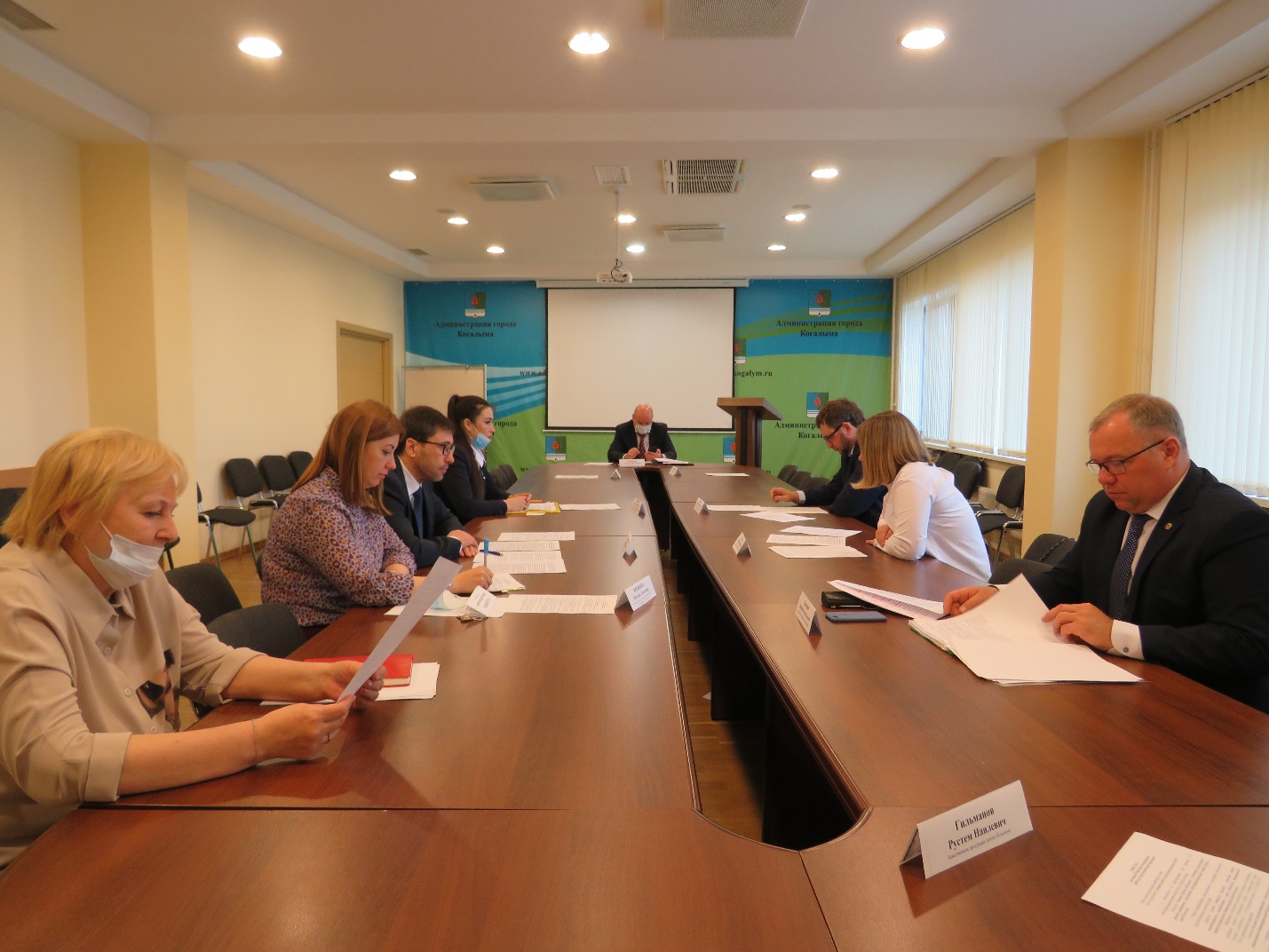 